Lesson 3 Practice ProblemsHere are 3 polygons.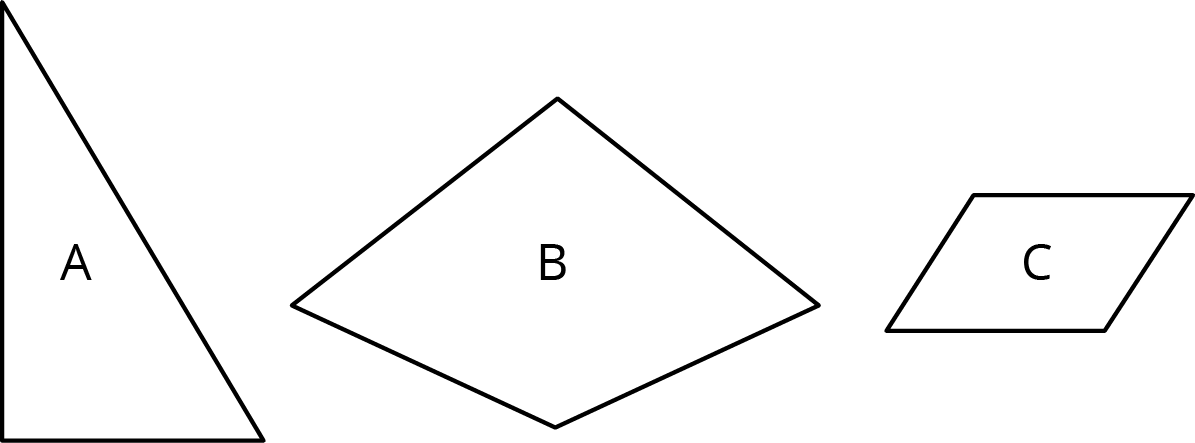 Draw a scaled copy of Polygon A using a scale factor of 2.Draw a scaled copy of Polygon B using a scale factor of .Draw a scaled copy of Polygon C using a scale factor of .Quadrilateral A has side lengths 6, 9, 9, and 12. Quadrilateral B is a scaled copy of Quadrilateral A, with its shortest side of length 2. What is the perimeter of Quadrilateral B?Here is a polygon on a grid.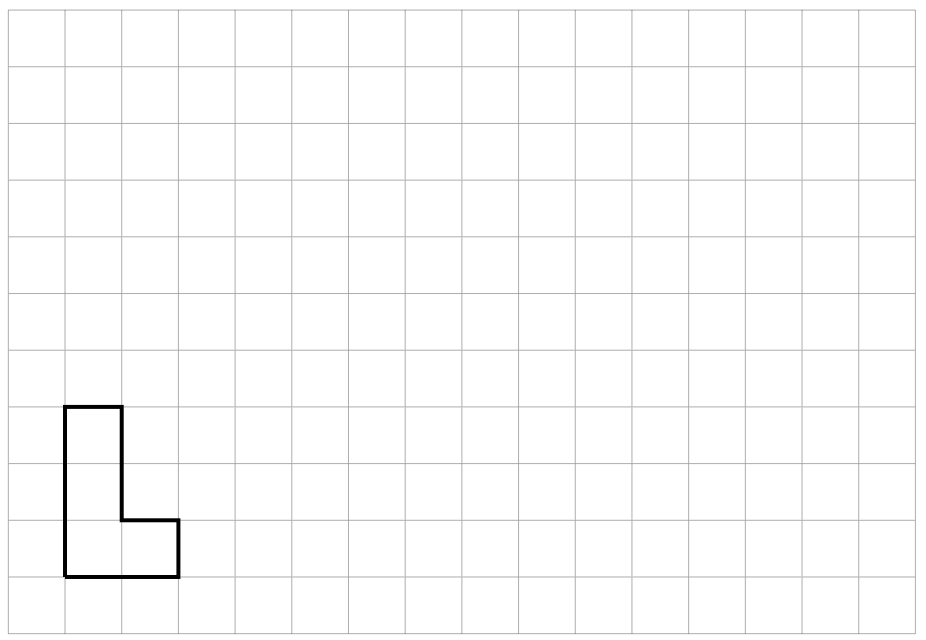 Draw a scaled copy of this polygon that has a perimeter of 30 units. What is the scale factor? Explain how you know.Priya and Tyler are discussing the figures shown below. Priya thinks that B, C, and D are scaled copies of A. Tyler says B and D are scaled copies of A. Do you agree with Priya, or do you agree with Tyler? Explain your reasoning.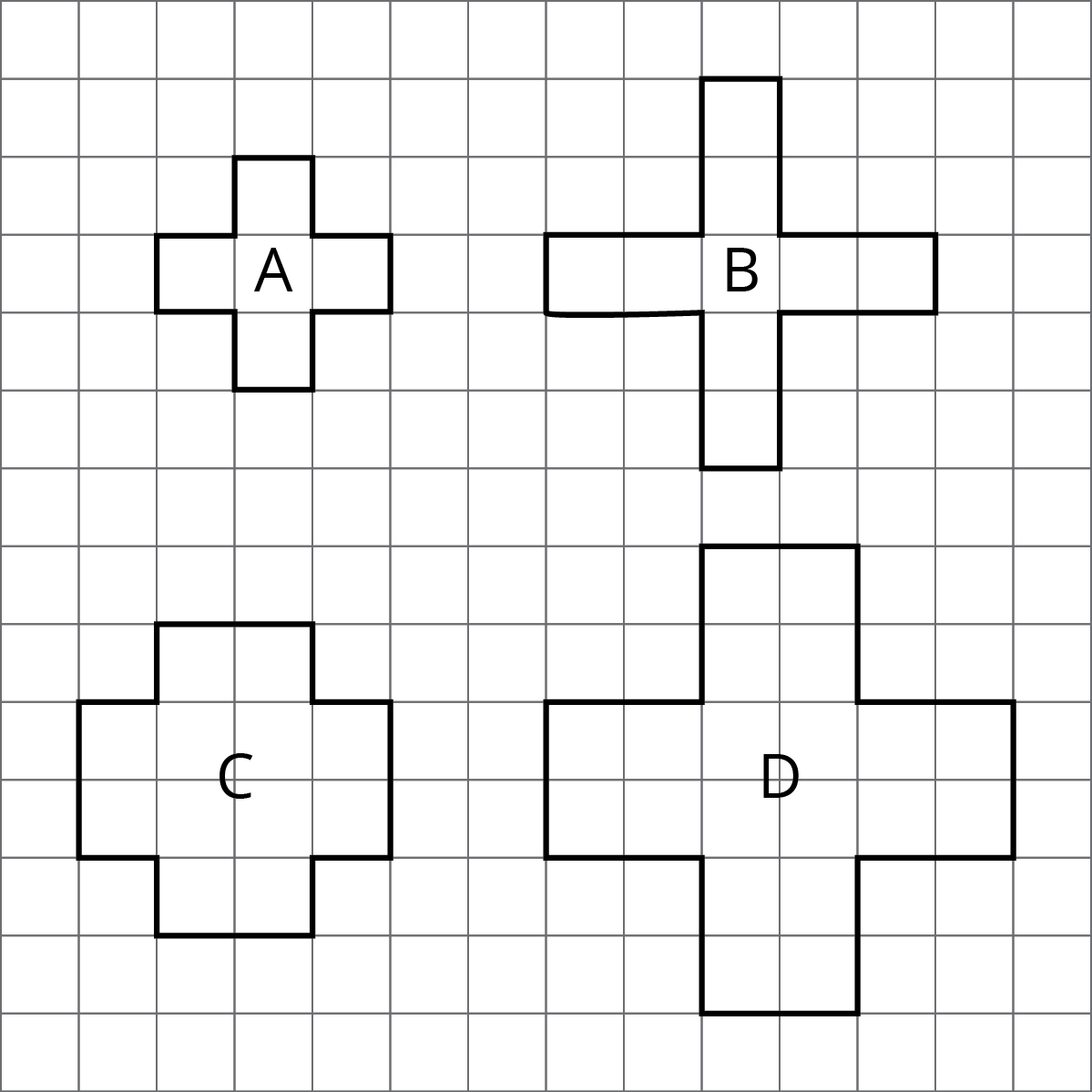 (From Unit 1, Lesson 1.)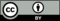 © CC BY Open Up Resources. Adaptations CC BY IM.